PEMERINTAH PROVINSI NUSA TENGGARA BARAT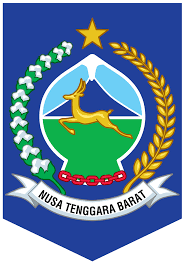 DINAS PENDIDIKAN DAN KEBUDAYAANSMA NEGERI 1 TANJUNGJl. Raya Tanjung No. 17 Telp. dan Fax (0370) 6135351 Kode Pos 83352Website : sman1tanjung.sch.id	email :sman1tanjung@ymail.comSURAT KEPUTUSANKEPALA SMA NEGERI 1 TANJUNGNOMOR: 421/  088  /SMA.01/2020TENTANGHASIL SELEKSI PENERIMAAN CALON PESERTA DIDIK BARU
JALUR PRASEJAHTERA SMA NEGERI 1 TANJUNG TAHUN PELAJARAN 2020/2021Menimbang		:1.  Bahwa untuk keperluan penyelenggaraan pendidikan di SMAN 1 Tanjung perlu diadakan Penerimaan Peserta Didik Baru Tahun Pelajaran 2020/2021Bahwa untuk keperluan di atas perlu dilakukan seleksi PPDB SMAN 1 Tanjung Tahun Pelajaran 2020/2021.Bahwa untuk memenuhi keperluan tersebut perlu dibuat surat keputusan.Mengingat		: 1.  Undang-undang RI No 20 tahun 2003 tentang Sistem Pendidikan Nasional.Program kerja sekolah Tahun Pelajaran 2020/2021.Memperhatikan	:Hasil rapat Dewan Guru dan Panitia PPDB SMAN 1 Tanjung Tahun Pelajaran 2020/2021 pada tanggal 27  Juni 2020MEMUTUSKANMenetapkan :Daftar nama yang terlampir dalam surat keputusan ini adalah hasil seleksi PPDB SMAN 1 Tanjung Tahun Pelajaran 2020/2021.Keputusan tim seleksi PPDB Tahun Pelajaran 2020/2021 SMAN 1 Tanjung tidak dapat diganggu gugat.Surat keputusan ini berlaku mulai sejak tanggal ditetapkan dan akan ditinjau kembali apabila dikemudian hari ternyata ada kekeliruan.Ditetapkan di	: TanjungTanggal		: 28 Juni 2020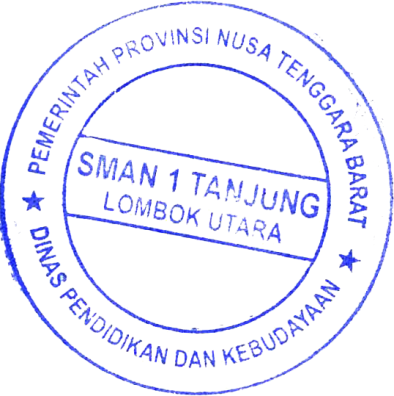 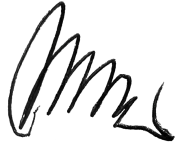 Kepala SMAN 1 TanjungDrs. MARIJONIP. 19631210 198903 1 009Lampiran Surat Keputusan Kepala SMA Negeri 1 TanjungNomor		: 421/  088  /SMA.01/2020Tanggal	: 28 Juni 2020Tentang	: HASIL SELEKSI PENERIMAAN CALON PESERTA DIDIK BARU JALUR AFIRMASI/PRASEJAHTERA
SMA NEGERI 1 TANJUNG TAHUN PELAJARAN 2020/2021Keterangan:Peserta Seleksi PPDB yang dinyatakan Lulus diharuskan melaksanakan daftar ulang pada tanggal  29 samapi 30 Juni 2020 (mulai pukul 08.00 – 13.00 WITA).Peserta yang tidak melaksanakan daftar ulang sesuai batas waktu yang ditentukan dianggap mengundurkan diri.Persyaratan yang harus diserahkan pada saat daftar ulang:Mengumpulkan  Surat Pernyataan Daftar UlangMengumpulkan Surat  Pernyataan  Wali Murid  bermaterai 6.000Mengumpulkan Angket  Peminatan Peserta DidikMengumpulkan  Biodata  Peserta  DidikMembayar Bakal Baju dengan rincian  sbb:*  Siswa laki-laki			: Rp     975.000,-*  Siswa perempuan tanpa jilbab	: Rp. 1.025.000,-*  Siswa perempuan berjilbab	: Rp. 1.075.000,-Untuk persyaratan a dan b dimasukkan pada map warna merah sedangkan persyaratan untuk  c dan d dimasukkan map warna hijau.Tanjung, 28 Juni 2020Mengetahui Kepala SMAN 1 TanjungDrs. MARIJONIP. 19631210 198903 1 009NONAMANOMOR UJIAN NASIONALJARAK1IRMA JULIYANTI2-20-23-04-0009-0104-910002NI NENGAH NOVIANTARI2-20-23-04-0009-0084-510003WINA2-20-23-04-0010-0058-710004YENI APRILIANA2-20-23-04-0009-0090-710005ALDI FATUHUR2-20-23-04-0009-0002-710006NIKOLAS2-20-23-04-0010-0111-210007KURNIA AULIA2-20-23-04-0009-0079-210008SITI NURHALIZA2-20-23-04-0009-0110-310009NELI2-20-23-04-0010-0016-9100010NURUL2-20-23-04-0010-0051-6100011TIA ISWANDA2-20-23-04-0009-0112-9100012DANDI PRAMANA2-20-23-04-0009-0066-7100013DENEK BINI RESTI FEBRIANTI2-20-23-04-0009-0038-3100014HATTAN2-20-23-04-0005-0048-9100015REVANYA KLARA AGNESIA2-20-23-04-0009-0086-3100016LIRA ENJEL MAULIDA2-20-23-04-0009-0018-7100017YUNDA DEWI2-20-23-04-0009-0060-5100018DESY APRIANTI2-20-23-04-0009-0071-2100019AISY NADILA2-20-23-04-0038-0056-9100020HAFIZ JULIAWAN2-20-23-04-0009-0009-8100021SAPDANIL2-20-23-04-0009-0109-4100022LAILA FAZRIAH2-20-23-04-0005-0018-7100023MAYA NURHALIFAH2-20-23-04-0034-0019-6100024IDZNIDA NISA AN KHOFIYA2-20-23-04-0005-0166-3200025EGIK PRABAWA2-20-23-04-0005-0045-4200026ERSHA TRIHESSTY2-20-23-04-0005-0072-9200027GINA SANTYANA2-20-23-04-0005-0133-4200028NOPAL MEGI ANDRIKA2-20-23-04-0005-0147-6200029NI PUTU WENI ANDINISUARI2-20-23-04-0005-0087-2200030DENI FEBRIANTO2-20-23-04-0005-0103-2200031ISNIATUN HUMAIRO2-20-23-04-0005-0082-7200032WIBI APRILIANKA2-20-23-04-0005-0184-9200033I GEDE BAYU PRATAMA2-20-23-04-0005-0049-8200034METTA RIANTI2-20-23-04-0005-0172-5200035ALDA NAZWA HUWAINA2-20-23-04-0005-0189-4200036MARWAN TAJUDIN2-20-23-04-0005-0141-4200037WILLI APDAL HAQQI2-20-23-04-0005-0152-9200038ADAM ILHAM WIJAYA2-20-23-04-0005-0063-2200039YOGA SUHENDRA2-20-23-04-0005-0062-3200040RUBY AURA DWILASMY2-20-23-04-0005-0060-5200041IRMAYANTI2-20-23-04-0005-0052-5200042DIYENI SANIAH2-20-23-04-0005-0071-2200043NANDA LUSYA2-20-23-04-0005-0205-4200044REFAT HAK BAYANI2-20-23-04-0005-0213-42000